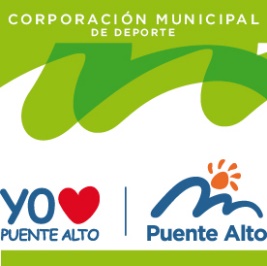 FICHA N°4SUELDO BASE PERSONAL Empresa Proponente: ________________________________Cargo de Trabajador en Mantención                                            ______________________________Nombre y firma Representante Legal                                                  Santiago, ____ de ______ de 2020Sueldo base mensual$            Otras asignaciones           Gratificación$           Movilización$           Colación$           Otros (detallar)Total Remuneración Bruta permanente$